新 书 推 荐中文书名：《你永远不会忘记你的第一次：一部关于乔治·华盛顿的传记》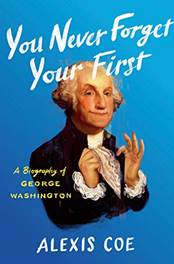 英文书名：YOU NEVER FORGET YOUR FIRST: A BIOGRAPHY OF GEORGE WASHINGTON作    者：Alexis Coe出 版 社：Penguin Random House USA  代理公司：WME/ANA/Vicky Wen页    数：304页出版时间：2020年2月代理地区：中国大陆、台湾审读资料：电子稿类    型：传记/回忆录亚马逊排名：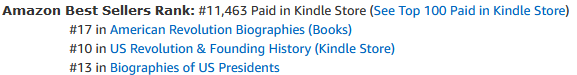 内容简介：年少时的乔治•华盛顿由一位艰苦谋生的单身母亲抚养长大，他要求军衔提升、引发一场国际事件但却从未退缩——即便是在他的痢疾严重到不得不在马鞍上垫个垫子才能骑马的时候。但当他与玛莎（Martha）结婚后，一切都变了。华盛顿成了这样一种人：他给他的狗取名“甜嘴”（Sweetlips），而且讨厌离家。只有在别无选择的情况下，他才拿起武器反抗英国人，尽管他输的比赢的多。独立战争(Revolutionary War)中出人意料的胜利让他成为了美国的英雄，但他却迫切地想要退休，但开国元勋们两次向他施加压力，让他当上总统。当他多年后真正要退休之时，却没有人劝他作罢。他离开白宫时，被自己卑鄙内阁一手创造的党派噩梦而伤透了心。回到自己的农场上，曾为了自由而战的华盛顿必须在死之前正视自己最大的伪善——如何对待那些跟随他的男人、女人和孩子——直到自己不得不屈从于死亡。带着让人无可抗拒的独特风格和温暖的幽默感，《你永远不会忘记你的第一次》将扎实的研究和生动的叙事笔触结合在一起——这将会让那些认为总统传记是为父辈所准备的读者被深深吸引其中。作者简介：亚历克西斯•科（Alexis Coe）是位著有Alice + Freda Forever: A Murder in Memphis（该作很快将登上大荧幕）的获奖作家。科经常现身于CNN和历史频道（History Channel），其作品也见诸于《纽约时报》（The New York Times）、《纽约客》（The New Yorker）等刊物上。她还是Audible上Presidents Are People Too!和No Man's Land两档节目的主持人。科拥有美国历史的研究生学位，曾担任纽约公共图书馆（New York Public Library）的研究策展人。她现居于纽约布鲁克林区。媒体评价：“时不时地总会有一部由极具天赋的作家带来的，以我们熟悉的人物娓娓道来却让人耳目一新的传记作品，它能完全抓住我们的想象力。这部生动又引人入胜的讲述乔治•华盛顿的传记正是如此。”----多丽丝·肯斯·古德温（Doris Kearns Goodwin）,普利策获奖作家、Leadership and Team of Rivals的作者 “一部结合了学识和大胆言辞的迷人作品，《你永远不会忘记你的第一次》是一部诙谐又充满了颠覆性的历史作品。”----珍妮弗·伊根（Jennifer Egan）,《纽约时报》（New York Times）畅销书Manhattan Beach的作者“如果你觉得对于乔治•华盛顿没有什么可以了解的了，那么在亚历克西斯•科所创作的《你永远不会忘记你的第一次》中有一场盛宴正等待着你。在对我们长此以往存在的华盛顿准则的敏锐而残酷的分析中，科戏剧性地重塑了我们对不会说谎的总统的理解（实际上，他会说谎，而且确实会说谎）。这是一部幽默、富有同情心、令人耳目一新的描述华盛顿的作品，并且注定会成为一部经典之作。”----凯伦·阿伯特（Karen Abbott）,《纽约时报》（New York Times）畅销书The Ghosts of Eden Park的作者谢谢您的阅读！请将回馈信息发至：文清（Vicky Wen）安德鲁﹒纳伯格联合国际有限公司北京代表处
北京市海淀区中关村大街甲59号中国人民大学文化大厦1705室，100872
电 话：010-82449185 传 真：010-82504200Email：Vicky@nurnberg.com.cn网 址：Http://www.nurnberg.com.cn新浪微博：http://weibo.com/nurnberg豆瓣小站：http://site.douban.com/110577/微信订阅号：ANABJ2002